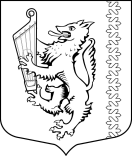 МУНИЦИПАЛЬНОЕ ОБРАЗОВАНИЕ«РОЩИНСКОЕ ГОРОДСКОЕ ПОСЕЛЕНИЕ» ВЫБОРГСКОГО РАЙОНА ЛЕНИНГРАДСКОЙ ОБЛАСТИСОВЕТ ДЕПУТАТОВчетвертого созываРЕШЕНИЕот 17.08.2021г.			          № 109О внесении изменения в Положение об оплате труда депутатов, выборных должностных лиц местного самоуправления муниципального образования «Рощинское городское поселение» Выборгского района Ленинградской области, осуществляющих свои полномочия на постоянной основе     В соответствии с Федеральным   законом   от   6   октября   2003   года  № 131-ФЗ «Об общих принципах организации местного самоуправления в Российской Федерации», областным законом от 11 марта 2008 года № 14-оз «О правовом регулировании муниципальной службы в Ленинградской области», уставом муниципального образования «Рощинское городское поселение» Выборгского района Ленинградской области, совет депутатовРЕШИЛ:1. Внести в Положение об оплате труда депутатов, выборных должностных лиц местного самоуправления муниципального образования «Рощинское городское поселение» Выборгского района Ленинградской области, осуществляющих свои полномочия на постоянной основе, утвержденное решением совета депутатов муниципального образования «Рощинское городское поселение» Выборгского района Ленинградской области от 25 декабря 2019 года № 31, следующее изменение:пункт 2 раздела II изложить в следующей редакции:«2. Должностные оклады депутатов, выборных должностных лиц устанавливаются в размере: главе муниципального образования – 34110 рублей;2. Решение вступает в силу с 1 сентября 2021 года.3. Настоящее решение опубликовать в официальном сетевом издании в сети Интернет (http://npavrlo.ru) и в газете «Выборг».Глава муниципального образования		                        Н.А. Белоусько   Разослано: дело, администрация, КФ, прокуратура, газета «Выборг»